 РАСПИСАНИЕ НА АВГУСТ 2022 гОДА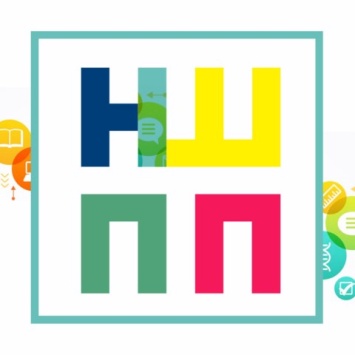 ДатаНаименованиеВремя проведения03 августа 2022 гПсихологическая трансформационная игра «Видимо Я»с 18:00 до 21:0010 августа 2022 гМастер-класс "3 шага к наслаждению"с 18:00 до 21:0013-14 августа 2022 гОбучение когнитивно-поведенческой терапии. Базовый курс.(Ассоциация когнитивно-поведенческой психотерапии,                 г.Санкт-Петербург)2 дня с 10:00 до 19:0017 августа 2022 гПсихологическая трансформационная игра «Психосоматика»с 18:00 до 21:0020-21 августа 2022 гТренинг «Чувственность. Сердечность. Сексуальность»2 дня с 10:00 до 19:0020 июля 2022 гПсихологическая трансформационная игра «Наследие и потенциал твоего рода»с 18:00 до 21:00